ΦΟΡΕΜΑ F609346.00€ΦΟΡΕΜΑ F6093
φόρεμα με φαρδιά μανίκια από δαντέλα
One size:Στήθος 115-140cm, περιφ. έως 150cm, μήκος 106cm
zersey
EΛ. KAT.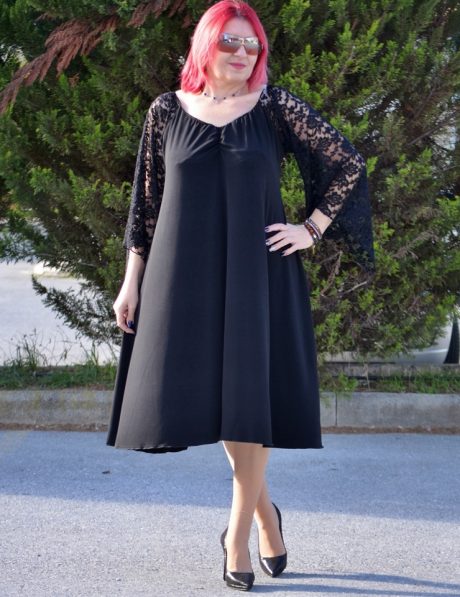 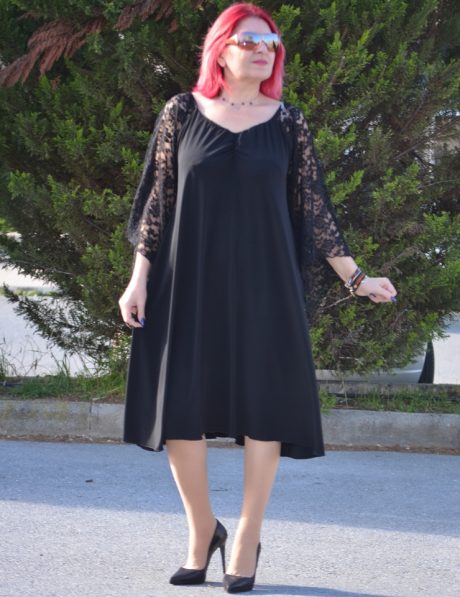 